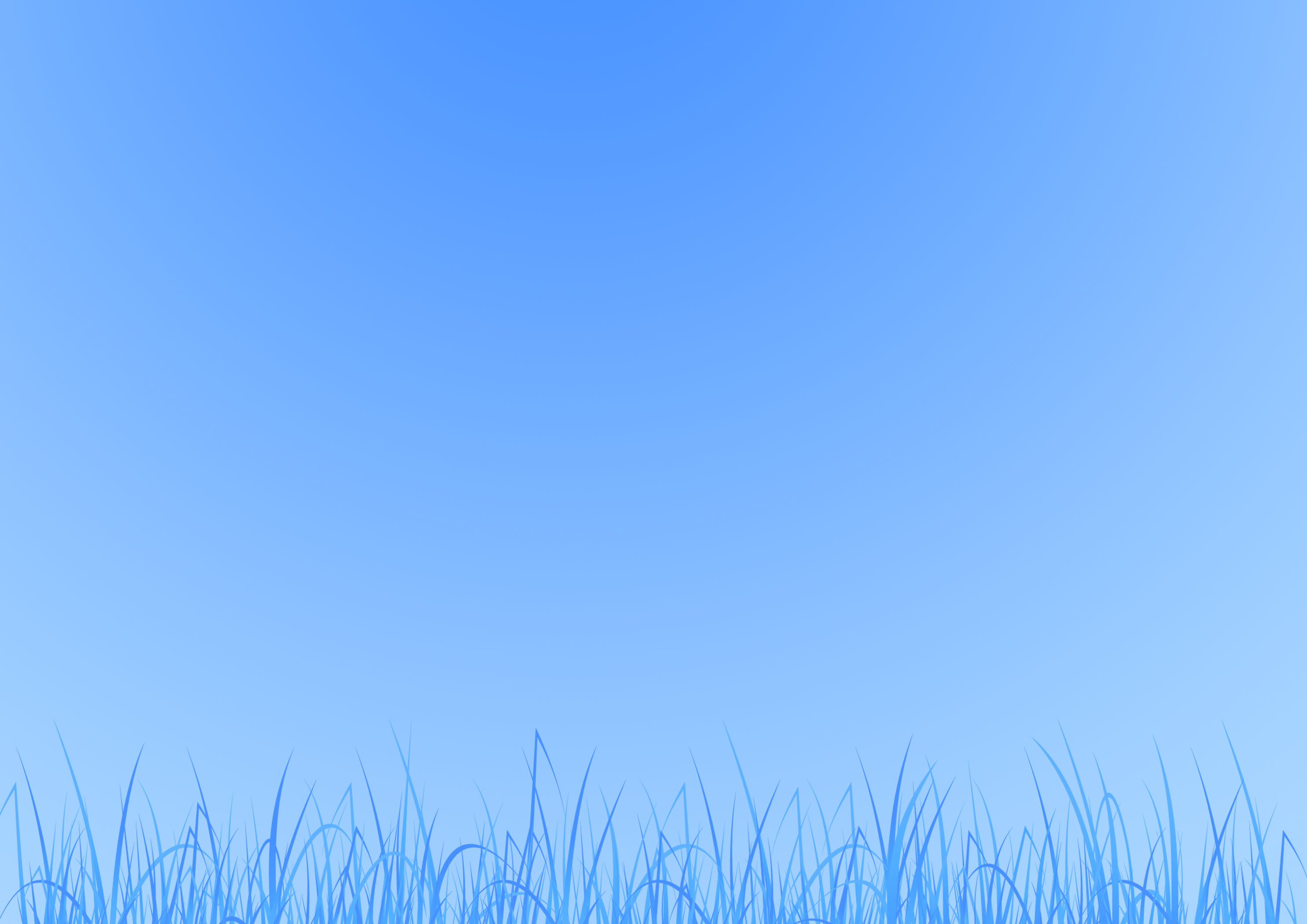 Как попасть на 
реабилитацию 
в «Исток»?Записаться на консультацию по телефонам:+375 17 270 72 65+375 17 270 84 50Бесплатное лечение в центре для жителей Минского 
района и Минской области
по направлению
врача-нарколога. Платное анонимное лечение для всех желающих.Адрес:г.Минск, ул.П.Бровки, 7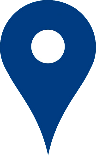 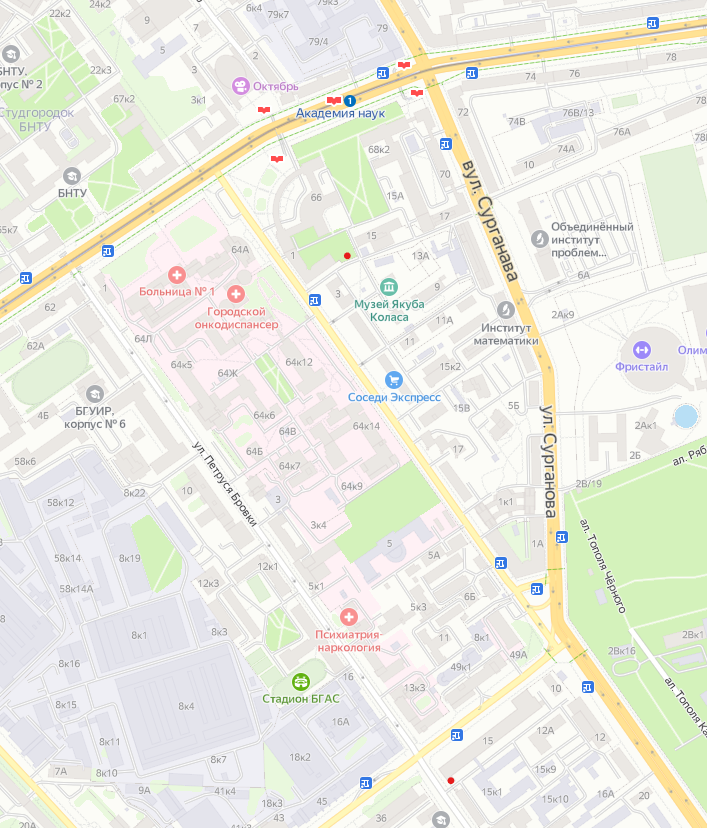 Наши контакты+375 17 270 72 65+375 17 270 84 50Соц.сети:Facebook – Исток Центр реабилитации зависимыхInstagram – Исток. Реабилитация зависимых.ВКонтакте  - Реабилитационный центр «Исток»Сайт: mokc.byE-mail: istok@mokc.byУЗ «МИНСКИЙ ОБЛАСТНОЙ КЛИНИЧЕСКИЙ ЦЕНТР «ПСИХИАТРИЯ-НАРКОЛОГИЯ»ЗДЕСЬ БЕРЕТ НАЧАЛО
ТРЕЗВАЯ ЖИЗНЬ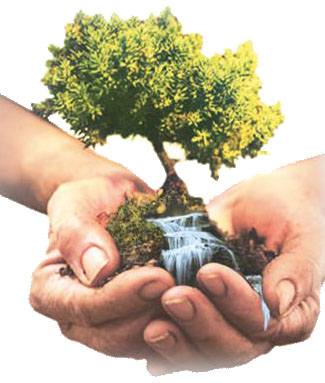 ИСТОКРеабилитационное наркологическое отделениеМедико-психологическая программа лечения алкоголизма, наркомании, игровой зависимостиНаши контакты+375 17 270 72 65+375 17 270 84 50Что такое алкоголизм, наркомания, игромания?В международной классификации болезней (МКБ) Всемирной организации здравоохранения это заболевание обозначается как синдром зависимости от психоактивных веществ или азартных игр, заболевание хроническое, прогрессирующее, рецидивирующее, смертельное.Алкоголизм/наркомания/игромания не являются распущенностью, слабостью или отсутствием воли, это опасное заболевание, в котором нет вины заболевшего.Люди, страдающие синдромом зависимости, имеют право на квалифицированное лечение, обеспечивающее уважение, поддержку и достоинство пациента.Современные методы реабилитации, психотерапии позволяют достичь пожизненной ремиссии – трезвой, социально-психологически благополучной жизни.Цели программы 
реабилитации:Формирование мотивации к трезвости. Повышение уровня критичности к заболеванию.Социализация и адаптация. Программа помогает научиться пользоваться в процессе выздоровления помощью других людей, перестроить прежние взаимоотношения с окружением (близким и дальним) и т.д.Психологическое образование. Возможность приобрести знания по вопросам: симптомы зависимости и как справляться с ними, связь между употреблением и отрицательными последствиями для здоровья (физического, психического и духовного), как избежать срыва и т.д.Психотерапевтическая работа (индивидуальная и групповая), направленная на снижение негативных последствий злоупотребления психоактивных веществ и патологической склонности к азартным играм, корректировка эмоционального состояния, обучение конструктивному решению конфликтов, помощь в формировании индивидуальных жизненных ценностей, плана трезвости и т.д.Разработка индивидуальных программ выздоровления. По выходу из программы каждый пациент получает рекомендации по дальнейшему лечению с учетом особенностей личности, социализации и тяжести заболевания.Изучение 12 шаговой программы анонимных сообществ.Как организовано лечение 
в центре «Исток»?С 7 утра до 9 вечера реабилитант занят, он участвует в процессах:ЗарядкаЛекцииПсихотерапетические группы (решение эмоциональных проблем, конфликтов)Группы по обучению 12 шаговой программы выздоровленияИндивидуальные сессии с психологомВыполнение домашнего задания (проработка проблем зависимости)Просмотр программных фильмов и т.д.Преимущества «Истока»Центр уже более 10 лет успешно помогает гражданам Беларуси, ближнего и дальнего зарубежья справляться с болезнью зависимости.Сотрудники центра – врачи-психиатры-наркологи, психотерапевты, психологи и консультанты – профессионалы высокого уровня, прошедшие специальную подготовку по работе с зависимостями.Все консультанты центра имеют личный опыт выздоровления от зависимости. Мы тесно сотрудничаем с сообществами: Анонимные Алкоголики, Анонимные Наркоманы, Анонимные Игроки, Ал-Анон (сообщество родственников и близких зависимых). Члены сообществ регулярно посещают Центр и делятся опытом выздоровления,  помогают выпускникам социализироваться после выписки.